This is the syllabus for a 1000-level PWOL course I developed for the spring 2021 semester. I thank the many PWOL Network members for their inspiration, ideas, and resources. Whatever flaws this course has are entirely my own. If you have feedback or wish to chat, I invite you to contact me: damon.boria@franu.edu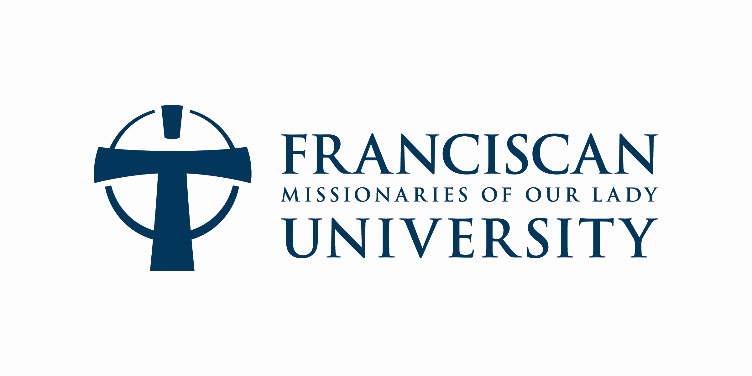 SYLLABUSCOURSE PREFIX/NUMBER: COURSE CREDIT HOURS: COURSE MEETING INFORMATION:  ProfessorOfficePhoneEmailOffice HoursFinal ExamProfessorOfficePhoneEmailOffice HoursFinal ExamCourse Description: Course Description: Prerequisite(s)Prerequisite(s)Student Learning OutcomesStudent Learning OutcomesStudents shall be evaluated on their ability to:Describe main ideas in philosophical texts.Evaluate main ideas in philosophical texts.Relate philosophical ideas to ways of living.Students shall be evaluated on their ability to:Describe main ideas in philosophical texts.Evaluate main ideas in philosophical texts.Relate philosophical ideas to ways of living.Students shall be evaluated on their ability to:Describe main ideas in philosophical texts.Evaluate main ideas in philosophical texts.Relate philosophical ideas to ways of living.Course AdoptionsCourse AdoptionsFinal Grade CalculationFinal Grade Calculation25 points            Participation50 points            PWOL Exercise Projects (2)25 points            Participation50 points            PWOL Exercise Projects (2)25 points            Participation50 points            PWOL Exercise Projects (2)Grading ScaleGrading Scale90-100% A87-89% B+ 80-86% B77-79% C+70-76% C 67-69% D+ 60-66% D 0-59% F90-100% A87-89% B+ 80-86% B77-79% C+70-76% C 67-69% D+ 60-66% D 0-59% F90-100% A87-89% B+ 80-86% B77-79% C+70-76% C 67-69% D+ 60-66% D 0-59% FCourse Calendar*Course Calendar*Course Calendar*Course Calendar*Course Calendar*Class SessionTopic(s)Topic(s)PreparationWork DueWork Due1/13Face-to-faceIntroduction to courseClass normsIntroduction to courseClass normsRead Eric Weiner, “Introduction”1/15Online, asynchronousPhilosophy as a way of lifePhilosophy as a way of lifeRead Pierre Hadot, “Philosophy as a Way of Life”Watch instructional video by Dr. Boria1/20F2FPhilosophy as a way of lifeThe Epicurean wayPhilosophy as a way of lifeThe Epicurean wayRead Epicurus, Principal DoctrinesRead Weiner, “How to Enjoy like Epicurus”Reading Journal 1 (on Hadot). Due by 12:30 pmReading Journal 1 (on Hadot). Due by 12:30 pm1/22OThe Socratic wayThe Socratic wayRead Plato, ApologyWatch instructional video1/27F2FThe Socratic wayThe Socratic wayRead Weiner, “How to Wonder like Socrates”Reading Journal 2 (on Plato). Due by 12:30 pmReading Journal 2 (on Plato). Due by 12:30 pm1/290The Stoic wayThe Stoic wayRead Marcus Aurelius, Meditations (selections)Read Epictetus, Enchiridion (selections)Watch instructional video2/3F2FThe Stoic wayThe Stoic wayRead Weiner, “How to Get Out of Bed like Marcus Aurelius”Read Weiner, “How to Cope like Epictetus”Reading Journal 3 (on Aurelius). Due by 12:30 pmReading Journal 4 (on Epictetus). Due by 12:30 pmReading Journal 3 (on Aurelius). Due by 12:30 pmReading Journal 4 (on Epictetus). Due by 12:30 pm2/5OThe Stoic wayThe Stoic wayRead William Irvine, “The Dichotomy of Control: On Becoming Invincible” (from A Guide to the Good Life: The Ancient Art of Stoic Joy)Watch instructional video2/10F2FThe Stoic wayThe Stoic wayRead Irvine, “Insults: On Putting Up with Put-Downs” (from A Guide to the Good Life)Reading Journal 5 (on Irvine 2/5). Due by 12:30 pmReading Journal 5 (on Irvine 2/5). Due by 12:30 pm2/12OExamThe Confuciun/Ruist wayExamThe Confuciun/Ruist wayRead Confucius, The Great Learning (selections)Read Confucius, Analects (selections)Watch instructional videoExam 1 (on philosophy as a way of life, the Epicurean way, the Socratic way, and the Stoic way). Due by 11:59 pmExam 1 (on philosophy as a way of life, the Epicurean way, the Socratic way, and the Stoic way). Due by 11:59 pm2/17F2FThe Confuciun/Ruist wayThe Confuciun/Ruist wayWeiner, “How to Be Kind like Confucius”Read Bin Song, “Quiet Sitting on a Chair”Reading Journal 6 (on Confucius). Due by 12:30 pmReading Journal 6 (on Confucius). Due by 12:30 pm2/19OThe Rousseauvian wayThe Rousseauvian wayRead Jean-Jacques Rousseau, Reveries of the Solitary Walker (selections)Watch instructional video2/24F2FThe Rousseauvian wayThe Rousseauvian wayRead Weiner, “How to Walk like Rousseau”Reading Journal 7 (on Rousseau). Due by 12:30 pmReading Journal 7 (on Rousseau). Due by 12:30 pm2/26OThe Thoreauvian/transcendentalist wayThe Thoreauvian/transcendentalist wayRead Henry David Thoreau, “Where I Lived, and What I Lived for” and other selections from WaldenWatch instructional video3/3F2FThe Thoreauvian/transcendentalist wayClass meeting may be at a local pond: details TBAThe Thoreauvian/transcendentalist wayClass meeting may be at a local pond: details TBARead Weiner, “How to See like Thoreau”Reading Journal 8 (on Thoreau). Due by 12:30 pmReading Journal 8 (on Thoreau). Due by 12:30 pm3/5OThe pessimistic wayThe pessimistic wayRead Arthur Schopenhauer, selections from Parerga and ParalipomenaRead Friedrich Nietzsche, selections from The Gay Science and Thus Spoke Zarathustra3/10F2FThe pessimistic wayThe pessimistic wayRead Weiner, “How to Listen like Schopenhauer”Read Weiner, “How to Have No Regrets like Nietzsche”Reading Journal 9 (on Schopenhauer and Nietzsche). Due by 12:30 pmReading Journal 9 (on Schopenhauer and Nietzsche). Due by 12:30 pm3/12OExamExamExam 2 (on the Confuciun/Ruist way, the Rousseauvian way, the Thoreauvian/transcendentalist way, and the pessimistic way). Due by 11:59 pmExam 2 (on the Confuciun/Ruist way, the Rousseauvian way, the Thoreauvian/transcendentalist way, and the pessimistic way). Due by 11:59 pm3/17Spring break; no classSpring break; no class3/19Spring break; no classSpring break; no class3/24F2FA how-to interlude: paying attentionA how-to interlude: paying attentionSimone Weil, “Attention and Will” (from Gravity and Grace)Read Weiner, “How to Pay Attention like Simone Weil”Reading Journal 10 (on Weil). Due by 12:30 pmReading Journal 10 (on Weil). Due by 12:30 pm3/26OThe pragmatist wayThe pragmatist wayRead Jane Addams, “The Subjective Necessity for Social Settlements” (from Twenty Years at Hull-House)Watch instructional video3/31F2FThe pragmatist wayThe pragmatist wayWatch “The Legacy of Jane Addams and Hull House” (from Chicago Humanities Festival)Reading Journal 11 (on Addams). Due by 12:30 pmReading Journal 11 (on Addams). Due by 12:30 pm4/2Good Friday; no classGood Friday; no class4/7F2FA how-to interlude: fightingA how-to interlude: fightingRead Gandhi, “The Practice of Satyagraha or Civil Disobedience” (selections)Read Weiner, “How to Fight like Gandhi”Reading Journal 12 (on Gandhi). Due by 12:30 pmPWOL Exercise Projects (2). Due by 11:59 pmReading Journal 12 (on Gandhi). Due by 12:30 pmPWOL Exercise Projects (2). Due by 11:59 pm4/9OThe existentialist wayThe existentialist wayRead Simone de Beauvoir, “What Is Existentialism?” and “An Existentialist Looks at Americans” (from Simone de Beauvoir: Philosophical Writings)Watch instructional video4/14F2FThe existentialist wayThe existentialist wayRead Jennifer Gosetti-Ferencei, “I Selfie, Therefore I Am: On Self-Imaging Culture” (from On Being and Becoming: An Existentialist Approach to Life)Reading Journal 13 (on Beauvoir). Due by 12:30 pmReading Journal 13 (on Beauvoir). Due by 12:30 pm4/16OThe existentialist wayThe existentialist wayRead W.E.B. Du Bois, “The Forethought” and “Of Our Spiritual Strivings” (from The Souls of Black Folk)Watch instructional video4/21F2FThe existentialist wayThe existentialist wayListen to “Episode 110: Chike Jeffers Discusses the Social and Political Philosophy of W.E.B. Du Bois” (from Elucidations: A University of Chicago Podcast)Reading Journal 14 (on Du Bois). Due by 12:30 pmReading Journal 14 (on Du Bois). Due by 12:30 pm4/23OThe existentialist wayThe existentialist wayRead James Baldwin, “Down at the Cross: Letter from a Region in My Mind” (selections from The Fire Next Time)Watch instructional video4/28F2FThe existentialist wayThe existentialist wayWatch “I Am Not Your Negro: Official Trailer”Reading Journal 15 (on Baldwin). Due by 12:30 pmReading Journal 15 (on Baldwin). Due by 12:30 pm4/30OA how-to goodbye: growing old and dyingA how-to goodbye: growing old and dyingRead Weiner, “How to Grow Old like Beauvoir”Read Weiner, “How to Die like Montaigne”Watch instructional video5/3Me and PWOL Essay. Due by 11:59 pmOptional PWOL Exercise Project(s). Due by 11:59 pmMe and PWOL Essay. Due by 11:59 pmOptional PWOL Exercise Project(s). Due by 11:59 pmTBAExamExamExam 3 (on the paying attention how-to, the pragmatist way, the fighting how-to, the existentialist way, and the goodbye how-to)Exam 3 (on the paying attention how-to, the pragmatist way, the fighting how-to, the existentialist way, and the goodbye how-to)The professor reserves the right to amend, adjust, or deviate from this course calendar, when necessary, and will communicate these changes in the University’s Learning Management System.The professor reserves the right to amend, adjust, or deviate from this course calendar, when necessary, and will communicate these changes in the University’s Learning Management System.The professor reserves the right to amend, adjust, or deviate from this course calendar, when necessary, and will communicate these changes in the University’s Learning Management System.The professor reserves the right to amend, adjust, or deviate from this course calendar, when necessary, and will communicate these changes in the University’s Learning Management System.The professor reserves the right to amend, adjust, or deviate from this course calendar, when necessary, and will communicate these changes in the University’s Learning Management System.The professor reserves the right to amend, adjust, or deviate from this course calendar, when necessary, and will communicate these changes in the University’s Learning Management System.Classroom PoliciesClassroom PoliciesClassroom PoliciesClassroom PoliciesClassroom PoliciesClassroom PoliciesInstructor’s Expectations for Students Instructor’s Expectations for Students Class Attendance PolicyClass Attendance PolicyLate Work and Make up PolicyLate Work and Make up PolicyPolicy Regarding Use of Electronic DevicesPolicy Regarding Use of Electronic DevicesClass Cancellation PolicyClass Cancellation PolicyCourse Homework and Assignment InformationCourse Homework and Assignment InformationOther Section PoliciesOther Section PoliciesInstitutional PoliciesInstitutional PoliciesInstitutional PoliciesInstitutional PoliciesInstitutional PoliciesInstitutional PoliciesTechnology AccessTechnology AccessPlease refer to the University Student Portal for Minimum Technology Requirements.Please refer to the University Student Portal for Minimum Technology Requirements.Please refer to the University Student Portal for Minimum Technology Requirements.Please refer to the University Student Portal for Minimum Technology Requirements.Academic Grievance PolicyAcademic Grievance PolicyPlease refer to the University Student Handbook for the Academic Grievance Policy.Please refer to the University Student Handbook for the Academic Grievance Policy.Please refer to the University Student Handbook for the Academic Grievance Policy.Please refer to the University Student Handbook for the Academic Grievance Policy.Grade Appeal PolicyGrade Appeal PolicyPlease refer to the University Student Handbook for the Grade Appeal Policy.Please refer to the University Student Handbook for the Grade Appeal Policy.Please refer to the University Student Handbook for the Grade Appeal Policy.Please refer to the University Student Handbook for the Grade Appeal Policy.University Honor CodeUniversity Honor CodeWe, the student body of Franciscan Missionaries of Our Lady University, embrace the idea that honor is an intangible quality, which, if it pervades all phases of campus life, tends to foster a spirit of dignity and personal integrity.  Upon enrolling at the University, we become part of the Franciscan Missionaries of Our Lady University Honor System.  We realize that honor must be cultivated and that its success depends upon the combined and cooperative efforts of the University's administration, faculty, staff and students.  Inherent in the honor system is the premise that students will not perform or tolerate any violations of the Student Code of Conduct published in Franciscan Missionaries of Our Lady University Student Handbook.  As responsible members of the Franciscan Missionaries of Our Lady University community, each of us freely accepts and proudly endorses this, our code of honor.We, the student body of Franciscan Missionaries of Our Lady University, embrace the idea that honor is an intangible quality, which, if it pervades all phases of campus life, tends to foster a spirit of dignity and personal integrity.  Upon enrolling at the University, we become part of the Franciscan Missionaries of Our Lady University Honor System.  We realize that honor must be cultivated and that its success depends upon the combined and cooperative efforts of the University's administration, faculty, staff and students.  Inherent in the honor system is the premise that students will not perform or tolerate any violations of the Student Code of Conduct published in Franciscan Missionaries of Our Lady University Student Handbook.  As responsible members of the Franciscan Missionaries of Our Lady University community, each of us freely accepts and proudly endorses this, our code of honor.We, the student body of Franciscan Missionaries of Our Lady University, embrace the idea that honor is an intangible quality, which, if it pervades all phases of campus life, tends to foster a spirit of dignity and personal integrity.  Upon enrolling at the University, we become part of the Franciscan Missionaries of Our Lady University Honor System.  We realize that honor must be cultivated and that its success depends upon the combined and cooperative efforts of the University's administration, faculty, staff and students.  Inherent in the honor system is the premise that students will not perform or tolerate any violations of the Student Code of Conduct published in Franciscan Missionaries of Our Lady University Student Handbook.  As responsible members of the Franciscan Missionaries of Our Lady University community, each of us freely accepts and proudly endorses this, our code of honor.We, the student body of Franciscan Missionaries of Our Lady University, embrace the idea that honor is an intangible quality, which, if it pervades all phases of campus life, tends to foster a spirit of dignity and personal integrity.  Upon enrolling at the University, we become part of the Franciscan Missionaries of Our Lady University Honor System.  We realize that honor must be cultivated and that its success depends upon the combined and cooperative efforts of the University's administration, faculty, staff and students.  Inherent in the honor system is the premise that students will not perform or tolerate any violations of the Student Code of Conduct published in Franciscan Missionaries of Our Lady University Student Handbook.  As responsible members of the Franciscan Missionaries of Our Lady University community, each of us freely accepts and proudly endorses this, our code of honor.Student AccommodationsStudent AccommodationsIn accordance with Section 504 of the Rehabilitation Act of 1973 and the Americans with Disabilities Act of 1990,and the Americans with Disabilities Act Amended Act of 2008, as updated in 2011 “if you have a documented disability and wish to discuss academic accommodations, please contact the Office of Student Affairs located at 5421 Didesse as soon as possible.  Students may contact also the office by phone:(225) 490-1620.  You are to communicate with your instructor prior to each test about provision of accommodations.Quiz and Test as Defined for Purposes of ADAAA Any quiz, test, pop-quiz or in-class assignment that is graded is to be in compliance with all granted accommodations under ADAAA.In accordance with Section 504 of the Rehabilitation Act of 1973 and the Americans with Disabilities Act of 1990,and the Americans with Disabilities Act Amended Act of 2008, as updated in 2011 “if you have a documented disability and wish to discuss academic accommodations, please contact the Office of Student Affairs located at 5421 Didesse as soon as possible.  Students may contact also the office by phone:(225) 490-1620.  You are to communicate with your instructor prior to each test about provision of accommodations.Quiz and Test as Defined for Purposes of ADAAA Any quiz, test, pop-quiz or in-class assignment that is graded is to be in compliance with all granted accommodations under ADAAA.In accordance with Section 504 of the Rehabilitation Act of 1973 and the Americans with Disabilities Act of 1990,and the Americans with Disabilities Act Amended Act of 2008, as updated in 2011 “if you have a documented disability and wish to discuss academic accommodations, please contact the Office of Student Affairs located at 5421 Didesse as soon as possible.  Students may contact also the office by phone:(225) 490-1620.  You are to communicate with your instructor prior to each test about provision of accommodations.Quiz and Test as Defined for Purposes of ADAAA Any quiz, test, pop-quiz or in-class assignment that is graded is to be in compliance with all granted accommodations under ADAAA.In accordance with Section 504 of the Rehabilitation Act of 1973 and the Americans with Disabilities Act of 1990,and the Americans with Disabilities Act Amended Act of 2008, as updated in 2011 “if you have a documented disability and wish to discuss academic accommodations, please contact the Office of Student Affairs located at 5421 Didesse as soon as possible.  Students may contact also the office by phone:(225) 490-1620.  You are to communicate with your instructor prior to each test about provision of accommodations.Quiz and Test as Defined for Purposes of ADAAA Any quiz, test, pop-quiz or in-class assignment that is graded is to be in compliance with all granted accommodations under ADAAA.Learning Resource CenterLearning Resource CenterLocated on the second floor of the Library Commons building, the Learning Resource Center (LRC) provides free tutoring for both writing and course content. Writing tutors can provide help with any writing task at any stage of the writing process. Course content tutoring, either one-on-one or in a small group, enhances curriculum understanding in a setting outside the classroom; content tutoring is available for core courses in math and science, as well as courses in several other disciplines. Writing tutoring is available by appointment and on a walk-in basis. Students work with content tutors by appointment only. For more information or to request an appointment for tutoring, visit the LRC site on the myPortal (under Departments in the drop-down menu).Located on the second floor of the Library Commons building, the Learning Resource Center (LRC) provides free tutoring for both writing and course content. Writing tutors can provide help with any writing task at any stage of the writing process. Course content tutoring, either one-on-one or in a small group, enhances curriculum understanding in a setting outside the classroom; content tutoring is available for core courses in math and science, as well as courses in several other disciplines. Writing tutoring is available by appointment and on a walk-in basis. Students work with content tutors by appointment only. For more information or to request an appointment for tutoring, visit the LRC site on the myPortal (under Departments in the drop-down menu).Located on the second floor of the Library Commons building, the Learning Resource Center (LRC) provides free tutoring for both writing and course content. Writing tutors can provide help with any writing task at any stage of the writing process. Course content tutoring, either one-on-one or in a small group, enhances curriculum understanding in a setting outside the classroom; content tutoring is available for core courses in math and science, as well as courses in several other disciplines. Writing tutoring is available by appointment and on a walk-in basis. Students work with content tutors by appointment only. For more information or to request an appointment for tutoring, visit the LRC site on the myPortal (under Departments in the drop-down menu).Located on the second floor of the Library Commons building, the Learning Resource Center (LRC) provides free tutoring for both writing and course content. Writing tutors can provide help with any writing task at any stage of the writing process. Course content tutoring, either one-on-one or in a small group, enhances curriculum understanding in a setting outside the classroom; content tutoring is available for core courses in math and science, as well as courses in several other disciplines. Writing tutoring is available by appointment and on a walk-in basis. Students work with content tutors by appointment only. For more information or to request an appointment for tutoring, visit the LRC site on the myPortal (under Departments in the drop-down menu).Classroom VisitorsClassroom VisitorsPlease refer to the University Student Handbook for the Campus Visitor policy.Please refer to the University Student Handbook for the Campus Visitor policy.Please refer to the University Student Handbook for the Campus Visitor policy.Please refer to the University Student Handbook for the Campus Visitor policy.Emergency Remote Teaching Emergency Remote Teaching The University reserves the right to transition to Emergency Remote Teaching in response to a crisis or disaster. ERT is a temporary change of instructional delivery to use of fully remote teaching solutions for instruction that would otherwise be delivered face-to-face or as blended. Courses impacted by ERT will return to the face-to-face or blended instructional delivery format following the crisis or disaster.The University reserves the right to transition to Emergency Remote Teaching in response to a crisis or disaster. ERT is a temporary change of instructional delivery to use of fully remote teaching solutions for instruction that would otherwise be delivered face-to-face or as blended. Courses impacted by ERT will return to the face-to-face or blended instructional delivery format following the crisis or disaster.The University reserves the right to transition to Emergency Remote Teaching in response to a crisis or disaster. ERT is a temporary change of instructional delivery to use of fully remote teaching solutions for instruction that would otherwise be delivered face-to-face or as blended. Courses impacted by ERT will return to the face-to-face or blended instructional delivery format following the crisis or disaster.The University reserves the right to transition to Emergency Remote Teaching in response to a crisis or disaster. ERT is a temporary change of instructional delivery to use of fully remote teaching solutions for instruction that would otherwise be delivered face-to-face or as blended. Courses impacted by ERT will return to the face-to-face or blended instructional delivery format following the crisis or disaster.